Утверждено: Директор государственного автономного учреждения дополнительного образования Свердловской области «Спортивная школа олимпийского резерва «Аист» ______________ Я.И. Миленький                                                                                      «28» ноября 2023 годаДОКУМЕНТАЦИЯпо проведению открытого аукциона в электронной форме на право заключения сроком на 3 (три) года договора аренды нежилых помещений, номера                              на поэтажном плане: 59-69, 72, 73, 76, 78-81, 89-91, 93 - 95, общей площадью                445 кв.м, расположенных в здании спортивно-гостиничного комплекса,                              с кадастровым номером 66:56:0115001:3319, по адресу: Свердловская область, город Нижний Тагил, улица Долгая, 1, строение 1, находящегося в государственной собственности Свердловской области и закрепленного на праве оперативного управления за государственным автономным учреждением дополнительного образования Свердловской области «Спортивная школа олимпийского резерва «Аист»город Нижний Тагил2023 год1.	Сведения об организаторе и форме аукциона:1.1. Организатор аукциона – государственное автономное учреждение дополнительного образования Свердловской области «Спортивная школа олимпийского резерва «Аист» (далее – ГАУ ДО СО «СШОР «Аист»); 1.2.	 Место нахождения Организатора аукциона – 622001 Свердловская область,            г. Нижний Тагил, ул. Долгая, 1;1.3.	 Адрес электронной почты Организатора аукциона – info@aist-tramplin.ru;1.4.	 Контактные телефоны Организатора аукциона – 8 (3435) 41-81-17;2.	Аукцион проводится в электронной форме и является открытым по составу участников и форме подачи предложений. Аукцион проводится в порядке, предусмотренном Приказом ФАС России  от 21.03.2023 № 147/23 «О порядке проведения конкурсов или аукционов на право заключения договоров аренды, договоров безвозмездного пользования, договоров доверительного управления имуществом, иных договоров, предусматривающих переход прав в отношении государственного или муниципального имущества, и перечне видов имущества, в отношении которого заключение указанных договоров может осуществляться путем проведения торгов в форме конкурса» (далее – Порядок);3.	В соответствии c приказом Министерства по управлению государственным имуществом Свердловской области от 02.10.2023 № 5606 «О даче согласия государственному автономному учреждению дополнительного образования Свердловской области «Спортивная школа олимпийского резерва «Аист» на предоставление недвижимого имущества в аренду», письмом от 23.11.2023 № 451 и договором № 39                от 27.11.2023 функции специализированной организации по организации и проведению аукциона в электронной форме на право заключения сроком на 3 (три) года договора аренды нежилых помещений, номера на поэтажном плане: 59 - 69, 72, 73, 76, 78 - 81, 89 - 91, 93 - 95, общей площадью 445 кв.м, расположенных в здании спортивно-гостиничного комплекса, с кадастровым номером 66:56:0115001:3319, по адресу: Свердловская область, город Нижний Тагил, улица Долгая, 1, строение 1, находящегося в государственной собственности Свердловской области и закрепленного на праве оперативного управления за государственным автономным учреждением дополнительного образования Свердловской области «Спортивная школа олимпийского резерва «Аист» осуществляет государственное казенное учреждение Свердловской области «Фонд имущества Свердловской области» (далее – ГКУ СО «Фонд имущества Свердловской области», Специализированная организация); 4.	Сведения о Специализированной организации:4.1. Место нахождения Специализированной организации: г. Екатеринбург,               ул. Мамина-Сибиряка, д. 111 (центральный вход, первый этаж);4.2. 	Контактный телефон Специализированной организации – (343) 229-00-07;4.3.	 Адрес электронной почты Специализированной организации: fiso@egov66.ru;4.4. Официальный сайт Специализированной организации: http://fiso96.ru/.5. Юридическое лицо для организации аукциона в электронной форме – Акционерное общество «Сбербанк - Автоматизированная система торгов». Электронная площадка (универсальная торговая платформа) – http://utp.sberbank-ast.ru.Работа на универсальной торговой платформе – электронной площадке осуществляется в соответствии:- с регламентом универсальной торговой платформы АО «Сбербанк-АСТ» (ознакомиться можно по ссылке http://utp.sberbank-ast.ru/Main/Notice/988/Reglament) (далее – Регламент электронной площадки);- с инструкцией для участника торгов по работе в торговой секции «Приватизация, аренда и продажа прав» универсальной торговой платформы АО «Сбербанк-АСТ» (ознакомиться можно по ссылке http://utp.sberbank-ast.ru/AP/Notice/652/Instructions);- с регламентом торговой секции «Приватизация, аренда и продажа прав» универсальной торговой платформы АО «Сбербанк-АСТ» (ознакомиться можно по ссылке http://utp.sberbank-ast.ru/AP/Notice/1027/Instructions).6. Указанное в настоящей Документации время – московское.7. Адрес электронной площадки в информационно-телекоммуникационной сети «Интернет», на которой проводится аукцион: http://utp.sberbank-ast.ru.8. Извещение и документация о проведении аукциона в электронной форме размещены на официальном сайте Российской Федерации для размещения информации о проведении торгов www.torgi.gov.ru/new, на официальном сайте ГКУ СО «Фонд имущества Свердловской области» в информационно-телекоммуникационной сети «Интернет» – www.fiso96.ru (далее – официальные сайты) и на универсальной торговой платформе – электронной площадке АО «Сбербанк – АСТ». 9. Сведения о предмете аукциона. Предмет аукциона: на право заключения сроком на 3 (три) года договора аренды нежилых помещений (номера на поэтажном плане: 59 - 69, 72, 73, 76, 78 - 81, 89 - 91, 93 - 95, общей площадью 445 кв.м, расположенных в здании спортивно-гостиничного комплекса, с кадастровым номером 66:56:0115001:3319, по адресу: Свердловская область, город Нижний Тагил, улица Долгая, 1, строение 1, находящегося в государственной собственности Свердловской области и закрепленного на праве оперативного управления за государственным автономным учреждением дополнительного образования Свердловской области «Спортивная школа олимпийского резерва «Аист».Общая характеристика помещений.Наименование: нежилые помещения (№№ на поэтажном плане 59 - 69, 72, 73, 76, 78 - 81, 89 - 91, 93 - 95);Площадь: 445 кв.м;Назначение (разрешенное/текущее использование): нежилое/помещение общественного питания (столовая).Год постройки: 2013;Год проведения последнего капитального ремонта (реконструкции): 2013.Помещения расположены на первом этаже здания спортивно-гостиничного комплекса по адресу: Свердловская область, город Нижний Тагил, улица Долгая, 1, строение 1. В столовую имеется отдельный вход с улицы.Конструктивные характеристики здания. Количество этажей в здании: 3;Подземная часть: 1;Тип дома по материалу/технологии несущих конструкций: прочие материалы;Материал перекрытий: ж/б плиты;Средняя высота потолков, кв.м: 2,80; 3,02; 3,04;Наличие панорамного остекления: есть;Количество входов в помещение: два;Парковка и транспортное обеспечение: имеется организованная парковка.Состояние здания.Охранный статус здания: отсутствует;Строительный статус: хороший;Состояние фасада: хороший;Состояние главного входа: хорошее;Внутренняя отделка мест общего пользования: оштукатурено, обои, окрашено, кафельная плитка.Инженерное оборудование.Холодное водоснабжение: скважина;Горячее водоснабжение: от котельной;Канализация: местная (очистные сооружения);Электроснабжение: скрытая проводка;Теплоснабжение: от котельной;Газоснабжение: отсутствует;Вентиляция: приточно-вытяжная;Кондиционирование: нет;Система предварительного охлаждения приточного воздуха: нет.Телекоммуникации:  телефон, оптико-волоконные линии, сигнализация - есть.Описание внутренней отделки помещений .Напольное покрытие: линолеум, напольная кафельная плитка;Стены: оштукатурено, обои, окрашено, кафельная плитка;Потолок: подвесной армстронг;Оконные проёмы: пластиковые.Перепланировка не производилась.Согласно Выписке из ЕГРН от 27.09.2023 № КУВИ-001/2023-220023206 на здание.Местоположение: Свердловская область, г Нижний Тагил, улица Долгая, 1            строение 1;Площадь: 4932,8 кв.м;Назначение: нежилое;Наименование: здание;Количество этажей, в том числе подземных этажей: 4, в том числе подземных 1;Материал наружных стен: из прочих материалов;Год ввода в эксплуатацию по завершении строительства: 2013;Виды разрешенного использования: нежилое(нежилое здание).Особые отметки.Сведения об ограничениях права на объект недвижимости, обременениях данного объекта, не зарегистрированных в реестре прав, ограничений прав и обременений недвижимого имущества: срок действия не установлен.Сведения о зарегистрированных правах.Начальная (минимальная) цена договора (размер ежемесячной арендной платы               за 1 кв. метр) – 267,00, с учетом НДС, без учета стоимости коммунальных услуг;Начальная (минимальная) цена договора (размер ежемесячной арендной платы) – 118 815,00 (сто восемнадцать тысяч восемьсот пятнадцать) рублей 00 копеек, с учетом НДС, без учета стоимости коммунальных услуг;Величина повышения начальной цены договора («Шаг аукциона») – 
5 940,75 (пять тысяч девятьсот сорок) рублей 75 копеек; Сумма задатка для участия в аукционе в электронной форме – 59 407,50 (пятьдесят девять тысяч четыреста семь) рублей 50 копеек.10. Срок и порядок внесения задатка, реквизиты счета для перечисления задатка.10.1. Задаток для участия в аукционе служит обеспечением исполнения обязательства победителя аукциона по заключению договора. Задаток вносится на лицевой счет претендента до подачи заявки, открытый при регистрации на электронной площадке в порядке, установленном Регламентом электронной площадки.10.2. В момент подачи заявки Оператор электронной площадки проверяет наличие денежной суммы в размере задатка на лицевом счете претендента и осуществляет блокирование необходимой суммы денежных средств.Банковские реквизиты счета для перечисления задатка:Денежные средства, перечисленные за Заявителя третьим лицом, не зачисляются                   на счет Заявителя на универсальной торговой площадке.10.3. Образец платежного поручения приведен на электронной площадке по адресу: http://utp.sberbank-ast.ru/AP/Notice/653/Requisites.10.4. Основанием для блокирования денежных средств служит заявка, направленная Оператору электронной площадки. 10.5. Сумма задатка, внесенная победителем аукциона, засчитывается в счет оплаты по договору. Участникам аукциона, за исключением победителя аукциона и участника аукциона, сделавшего предпоследнее предложение о цене договора, задаток возвращается в течение пяти рабочих дней с даты размещения протокола проведения итогов аукциона на официальном сайте.Задаток, внесенный участником аукциона, который сделал предпоследнее предложение о цене договора, возвращается такому участнику аукциона в течение пяти рабочих дней с даты подписания договора с победителем аукциона.Задаток возвращается заявителям, направившим заявки на участие в аукционе после окончания, установленного срока приема заявок на участие в аукционе, в течение пяти рабочих дней с даты окончания срока приема заявок.Задаток возвращается заявителю, отозвавшему заявку в любое время до установленных даты и времени окончания срока подачи заявок на участие в аукционе, в течение пяти рабочих дней с даты поступления организатору аукциона уведомления об отзыве заявки на участие в аукционе.Задаток возвращается заявителям, не допущенным к участию в аукционе, в течение пяти рабочих дней с даты подписания протокола рассмотрения заявок на участие в аукционе.В случае отказа Организатора аукциона от проведения аукциона денежные средства, внесенные в качестве задатка, возвращаются заявителю в течение пяти рабочих дней с даты размещения извещения об отказе от проведения аукциона на официальном сайте.11. Сроки процедур аукциона в электронной форме:(Внимание! Указанное в настоящей Документации время – московское.)11.1. Дата и время начала срока подачи заявок на участие в аукционе –                               с 09 час. 00 мин. 29 ноября 2023 года.Место подачи заявок: Электронная площадка – универсальная торговая платформа АО «Сбербанк - АСТ», размещенная на сайте http://utp.sberbank-ast.ru в сети «Интернет» (торговая секция «Приватизация, аренда и продажа прав»).11.2. Дата и время окончания срока подачи заявок на участие в аукционе –                                       в 09 час. 00 мин. 20 декабря 2023 года.11.3. Дата и время начала рассмотрения заявок на участие в аукционе –                                               20 декабря 2023 года в 09 час. 00 мин.11.4. Дата и время начала проведения аукциона в электронной форме –                                    22 декабря 2023 года в 09 час. 00 мин.11.5. Место проведения аукциона в электронной форме: Электронная площадка – универсальная торговая платформа АО «Сбербанк - АСТ», размещенная на сайте http://utp.sberbank-ast.ru в сети «Интернет» (торговая секция «Приватизация, аренда и продажа прав»).12. Организатор аукциона вправе принять решение о внесении изменений в извещение о проведении аукциона. Такие изменения формируются организатором аукциона или специализированной организацией с использованием официального сайта, подписываются усиленной квалифицированной подписью лица, уполномоченного действовать от имени организатора аукциона или специализированной организации, и размещаются организатором аукциона, специализированной организацией на официальном сайте не позднее чем за пять дней до даты окончания подачи заявок на участие в аукционе. В течение одного часа с момента размещения изменений в извещение о проведении аукциона на официальном сайте оператор электронной площадки размещает соответствующие изменения в извещение на электронной площадке. При внесении изменений в извещение о проведении аукциона срок подачи заявок на участие в аукционе должен быть продлен таким образом, чтобы с даты размещения на официальном сайте внесенных изменений в извещение о проведении аукциона до даты окончания срока подачи заявок на участие в аукционе он составлял не менее двадцати дней13. Организатор аукциона по собственной инициативе или в соответствии с запросом заинтересованного лица вправе внести изменения в документацию об аукционе не позднее чем за пять дней до даты окончания подачи заявок на участие в аукционе. Изменение предмета аукциона не допускается. В течение одного дня с даты принятия указанного решения такие изменения подписываются усиленной квалифицированной подписью лица, уполномоченного действовать от имени организатора аукциона или специализированной организации, и размещаются организатором аукциона или специализированной организацией в порядке, установленном для размещения на официальном сайте извещения о проведении аукциона. В течение одного часа с момента размещения изменений в документацию об аукционе на официальном сайте оператор электронной площадки размещает соответствующие изменения в документацию об аукционе на электронной площадке. При этом срок подачи заявок на участие в аукционе должен быть продлен таким образом, чтобы с даты размещения на официальном сайте торгов изменений, внесенных в документацию об аукционе, до даты окончания срока подачи заявок на участие в аукционе он составлял не менее пятнадцати дней.14. Организатор аукциона вправе отказаться от проведения аукциона. Извещение об отказе от проведения аукциона формируется организатором аукциона или специализированной организацией с использованием официального сайта, подписывается усиленной квалифицированной подписью лица, уполномоченного действовать от имени организатора аукциона, и размещается на официальном сайте не позднее чем за пять дней до даты окончания срока подачи заявок на участие в аукционе. В течение одного часа с момента размещения извещения об отказе от проведения аукциона на официальном сайте оператор электронной площадки размещает извещение об отказе от проведения аукциона на электронной площадке. Денежные средства, внесенные в качестве задатка, возвращаются заявителю в течение пяти рабочих дней с даты размещения извещения об отказе от проведения аукциона на официальном сайте.15. Порядок участия в аукционе в электронной форме:15.1. Заявителем может быть любое юридическое лицо независимо от организационно-правовой формы, места нахождения и места происхождения капитала или любое физическое лицо, в том числе индивидуальный предприниматель, претендующие на заключение договора и подавшие заявку на участие в конкурсе или аукционе (далее - заявитель).15.2. Участие в аукционе в электронной форме вправе принимать заявители, зарегистрированные в государственной информационной системе "Официальный сайт Российской Федерации в информационно-телекоммуникационной сети "Интернет" www.torgi.gov.ru (далее - официальный сайт) в соответствии с главой II Регламента государственной информационной системы "Официальный сайт Российской Федерации в информационно-телекоммуникационной сети "Интернет" www.torgi.gov.ru, утвержденного приказом Федерального казначейства от 2 декабря 2021 г. N 38н (зарегистрирован Министерством юстиции Российской Федерации 2 декабря 2021 г., регистрационный                 N 66843). Заявители, зарегистрированные на официальном сайте, считаются зарегистрированными на электронной площадке не позднее рабочего дня, следующего за днем регистрации лица на официальном сайте.15.3.Участником аукциона в электронной форме может быть любое юридическое лицо независимо от организационно-правовой формы, места нахождения, а также места происхождения капитала или любое физическое лицо, в том числе индивидуальный предприниматель, претендующие на заключение договора.15.4. Участники аукциона должны соответствовать требованиям, установленным законодательством Российской Федерации к таким участникам.15.5. Участие в аукционе оформляется путем подачи заявки в отношении предмета аукциона.16. Требования к содержанию, составу и форме заявки на участие в аукционе и инструкция по ее заполнению.16.1. Заявка на участие в аукционе подается в срок и по форме, которые установлены настоящей Документацией об аукционе.Подача заявки на участие осуществляется только посредством интерфейса универсальной торговой платформы АО «Сбербанк-АСТ» торговой секции «Приватизация, аренда и продажа прав» из личного кабинета заявителя. Необходимо заполнить электронную форму заявки и приложить предусмотренные в документации файлы документов.16.2. Заявка на участие в аукционе в сроки, указанные в извещении о проведении аукциона, направляется оператору электронной площадки в форме электронного документа и подписывается усиленной квалифицированной подписью заявителя.Заявка на участие в аукционе должна содержать следующие документы и сведения:1) полное и сокращенное (при наличии) наименования юридического лица или иностранного юридического лица (либо аккредитованного филиала или представительства иностранного юридического лица), адрес юридического лица или иностранного юридического лица (для аккредитованного филиала или представительства иностранного юридического лица - адрес (место нахождения) на территории Российской Федерации), фамилию, имя, отчество (при наличии), паспортные данные или данные иных документов, удостоверяющих личность в соответствии с законодательством Российской Федерации, адрес регистрации по месту жительства (пребывания) (для физического лица), номер контактного телефона, адрес электронной почты;2) идентификационный номер налогоплательщика юридического лица (если заявителем является юридическое лицо), аккредитованного филиала или представительства иностранного юридического лица (если от имени иностранного юридического лица выступает аккредитованный филиал или представительство), физического лица, в том числе зарегистрированного в качестве индивидуального предпринимателя (если заявителем является физическое лицо, в том числе зарегистрированное в качестве индивидуального предпринимателя), аналог идентификационного номера налогоплательщика в соответствии с законодательством соответствующего иностранного государства (если заявителем является иностранное лицо), код причины постановки на учет юридического лица (если заявителем является юридическое лицо), аккредитованного филиала или представительства иностранного юридического лица (если от имени иностранного юридического лица выступает аккредитованный филиал или представительство), обособленного подразделения юридического лица (если от имени заявителя выступает обособленное подразделение юридического лица);3) выписку из единого государственного реестра юридических лиц (если заявителем является юридическое лицо), выписку из единого государственного реестра индивидуальных предпринимателей (если заявителем является индивидуальный предприниматель);4) надлежащим образом заверенный перевод на русский язык документов о государственной регистрации иностранного юридического лица в соответствии с законодательством соответствующего государства (если заявителем является иностранное юридическое лицо);5) надлежащим образом заверенный перевод на русский язык документов о государственной регистрации физического лица в качестве индивидуального предпринимателя в соответствии с законодательством соответствующего государства (если заявителем является иностранное физическое лицо);6) документ, подтверждающий полномочия лица на осуществление действий от имени заявителя - юридического лица (копия решения о назначении или об избрании либо приказа о назначении физического лица на должность, в соответствии с которым такое физическое лицо обладает правом действовать от имени заявителя без доверенности). В случае, если от имени заявителя действует иное лицо, заявка на участие в аукционе должна содержать также доверенность на осуществление действий от имени заявителя, выданную и оформленную в соответствии с гражданским законодательством Российской Федерации. В случае, если указанная доверенность подписана лицом, уполномоченным руководителем заявителя, заявка на участие в конкурсе должна содержать также документ, подтверждающий полномочия такого лица;7) решение об одобрении или о совершении крупной сделки либо копию такого решения в случае, если требование о необходимости наличия такого решения для совершения крупной сделки установлено законодательством Российской Федерации, учредительными документами юридического лица и если для заявителя заключение договора, внесение задатка или обеспечение исполнения договора являются крупной сделкой;8) информацию о непроведении ликвидации юридического лица, об отсутствии решения арбитражного суда о признании заявителя - юридического лица или индивидуального предпринимателя несостоятельным (банкротом) и об открытии конкурсного производства;9) документы или копии документов, подтверждающие внесение задатка*. *При подаче заявителем заявки в соответствии с Регламентом и Инструкциями электронной площадки, информация о внесении заявителем задатка формируется Оператором электронной площадки и направляется Организатору аукциона (Специализированной организации).16.3. Информация и документы, предусмотренные подпунктами 1 - 4 и 8 пункта 16.2 настоящей документации, не включаются заявителем в заявку. Такие информация и документы направляются организатору аукциона оператором электронной площадки путем информационного взаимодействия с официальным сайтом.В случае внесения заявителем изменений в информацию и (или) документы, направление которых в соответствии с абзацем первым настоящего подпункта 16.3 осуществляется оператором электронной площадки посредством информационного взаимодействия с официальным сайтом, такие внесенные изменения либо такие новые информация и (или) документы применяются к отношениям, связанным с участием в аукционе, заявка на участие в котором подана заявителем после размещения внесенных изменений, новой информации и (или) документов на официальном сайте.16.4. При получении заявки на участие в аукционе оператор электронной площадки обязан направить заявителю уведомление о ее получении в течение одного часа с момента получения такой заявки. Заявитель вправе подать только одну заявку в отношении каждого предмета аукциона (лота).16.5. Прием заявок на участие в аукционе осуществляется до даты и времени окончания срока подачи таких заявок.16.6. Каждая заявка на участие в аукционе, поступившая в срок, указанный в извещении о проведении аукциона, регистрируется оператором электронной площадки с указанием даты, времени ее получения и порядкового номера заявки. В течение одного часа с даты и времени окончания срока подачи заявок оператор электронной площадки направляет организатору аукциона или специализированной организации заявки на участие в аукционе.16.7. Полученные после окончания установленного срока приема заявок на участие в аукционе заявки не рассматриваются и в тот же день возвращаются оператором электронной площадки заявителям. Задаток возвращается указанным заявителям в течение пяти рабочих дней с даты окончания срока приема заявок.16.8. Заявитель вправе отозвать заявку в любое время до установленных даты и времени окончания срока подачи заявок на участие в аукционе. Задаток возвращается указанному заявителю в течение пяти рабочих дней с даты поступления организатору аукциона уведомления об отзыве заявки на участие в аукционе.17. Любое заинтересованное лицо вправе направить на адрес электронной площадки или, в случае, если лицо зарегистрировано на электронной площадке в соответствии с подпунктом 15.2 настоящей Документации,  с использованием программно-аппаратных средств электронной площадки не более чем три запроса о разъяснении положений конкурсной документации. Не позднее одного часа с момента поступления такого запроса оператор электронной площадки направляет его с использованием электронной площадки организатору конкурса. В течение двух рабочих дней с даты поступления указанного запроса, если указанный запрос поступил к нему не позднее чем за три рабочих дня до даты окончания срока подачи заявок на участие в конкурсе, организатор конкурса формирует с использованием официального сайта, подписывает усиленной квалифицированной подписью лица, уполномоченного действовать от имени организатора конкурса или специализированной организации, и размещает на официальном сайте разъяснение с указанием предмета запроса, но без указания заинтересованного лица, от которого поступил запрос. Не позднее одного часа с момента размещения разъяснения положений конкурсной документации на официальном сайте оператор электронной площадки размещает указанное разъяснение на электронной площадке. Разъяснение положений конкурсной документации не должно изменять ее суть.18. Дата, время, график проведения осмотра имущества, права на которое передаются по договору.18.1. Любое заинтересованное лицо с даты размещения извещения о проведении аукциона на официальном сайте торгов и сайте электронной площадки до даты окончания приема заявок вправе осмотреть имущество, права на которое передаются по договору. 18.2. Запрос на осмотр имущества должен быть направлен на адрес электронной почты контактного лица организатора аукциона: info@aist-tramplin.ru - не позднее, чем за два рабочих дня до даты окончания срока подачи заявок на участие в аукционе.18.3 Осмотр производится без взимания платы и обеспечивается Организатором аукциона на основании направленного запроса в рабочие дни с 09 час. 00 мин. до 16 час.  00 мин. по предварительному согласованию времени проведения осмотра с контактным лицом Организатора аукциона - заместителем директора ГАУ ДО СО «СШОР «Аист»                  по организационно-правовой работе Смирновой Екатериной Анатольевной по телефону               8 (3435) 41-81-17.19. Порядок проведения аукциона:19.1. В аукционе могут участвовать только заявители, признанные участниками аукциона.19.2. Аукцион проводится не позднее одного рабочего дня со дня размещения на официальном сайте протокола рассмотрения заявок на электронной площадке путем повышения начальной (минимальной) цены договора (цены лота), указанной в извещении о проведении аукциона, на «шаг аукциона».19.3. «Шаг аукциона» устанавливается в размере пяти процентов начальной (минимальной) цены договора (цены лота), указанной в извещении о проведении аукциона.19.4. При проведении аукциона устанавливается время приема предложений участников аукциона о цене договора (цене лота), составляющее 60 минут от начала проведения такого аукциона, а также 20 минут после поступления последнего предложения о цене договора (цены лота).Время, оставшееся до истечения срока подачи предложений о цене договора (цене лота), обновляется автоматически с помощью программно-аппаратных средств оператора электронной площадки после поступления последнего предложения о цене договора (цене лота). Если в течение указанного времени не поступило ни одного предложения о цене договора (цене лота), увеличивающего его текущее значение на "шаг аукциона", такой аукцион автоматически завершается с помощью программно-аппаратных средств оператора электронной площадки.19.5. Представленное участником аукциона предложение о цене договора не может быть ниже начальной (минимальной) цены договора (цены лота), равным или ниже ранее представленных участниками предложений о цене договора. Участник, предложение о цене договора которого является лучшим текущим предложением о цене договора, не вправе делать следующее предложение о цене.19.6. Победителем аукциона признается лицо, предложившее наиболее высокую цену договора.19.7. Ход проведения аукциона фиксируется оператором электронной площадки в электронном журнале, который направляется организатору аукциона в течение одного часа с момента завершения приема предложений о цене договора для подведения итогов аукциона.19.8. Не позднее следующего дня после направления оператором электронной площадки электронного журнала организатор аукциона оформляет и подписывает протокол подведения итогов аукциона, в котором указываются:1) дата и время проведения аукциона;2) полные наименования (для юридических лиц), фамилии, имена, отчества (при наличии) (для физических лиц) участников аукциона;3) начальная (минимальная) цена договора (цена лота), последнее и предпоследнее предложения о цене договора;4) полные наименования (для юридического лица), фамилии, имена, отчества (при наличии) (для физических лиц) победителя аукциона и участника аукциона, который сделал предпоследнее предложение о цене договора.19.9. Протокол подведения итогов аукциона подписывается усиленной квалифицированной подписью лица, уполномоченного действовать от имени организатора аукциона или специализированной организации, и размещается на электронной площадке организатором аукциона или специализированной организацией не позднее дня, следующего за днем подписания указанного протокола. В течение одного часа с момента размещения протокола подведения итогов на электронной площадке указанный протокол размещается оператором электронной площадки на официальном сайте.19.10. Участникам аукциона, за исключением победителя аукциона и участника аукциона, сделавшего предпоследнее предложение о цене договора, задаток возвращается в течение пяти рабочих дней с даты размещения протокола проведения итогов аукциона на официальном сайте.Задаток, внесенный участником аукциона, который сделал предпоследнее предложение о цене договора, возвращается такому участнику аукциона в течение пяти рабочих дней с даты подписания договора с победителем аукциона.19.11. Организатор аукциона или специализированная организация направляет победителю аукциона уведомление о принятом аукционной комиссией решении не позднее дня, следующего после дня подписания указанного протокола.19.12. Если в течение 60 минут от начала проведения аукциона участники аукциона не подали ни одного предложения о цене договора (цене лота), предусматривающего более высокую цену договора, чем начальная (минимальная) цена договора (цена лота), аукцион признается несостоявшимся, в связи с чем в день проведения аукциона организатор аукциона или специализированная организация составляет и подписывает усиленной квалифицированной подписью лица, уполномоченного действовать от имени организатора аукциона или специализированной организации, протокол о признании аукциона несостоявшимся.Указанный протокол в день его подписания размещается организатором аукциона на электронной площадке. В течение одного часа с момента размещения протокола о признании аукциона несостоявшимся на электронной площадке указанный протокол размещается оператором электронной площадки на официальном сайте. В случае, если документацией об аукционе предусмотрено два и более лота, решение о признании аукциона несостоявшимся принимается в отношении каждого лота отдельно.19.13. В случае, если победитель аукциона уклонился от заключения договора, заключение договора осуществляется с участником аукциона, сделавшим предпоследнее предложение о цене договора.20. Последствия признания аукциона несостоявшимся.20.1. В случае, если аукцион признан несостоявшимся по причине подачи заявки на участие в аукционе только одним заявителем (далее - единственный заявитель на участие в аукционе), либо признания участником аукциона только одного заявителя (далее - единственный участник аукциона), с единственным заявителем на участие в аукционе, в случае, если его заявка соответствует требованиям и условиям, предусмотренным документацией об аукционе, либо с единственным участником аукциона организатор аукциона обязан заключить договор на условиях и по цене, которые предусмотрены заявкой на участие в аукционе и документацией об аукционе, но по цене не менее начальной (минимальной) цены договора (лота), указанной в извещении о проведении аукциона. 20.2. При этом заключение договора для единственного заявителя на участие в аукционе, единственного участника аукциона, является обязательным.При уклонении или отказе указанных лиц от подписания договора (аренды/купли-продажи) задаток им не возвращается.20.3. В случае если аукцион признан несостоявшимся по основаниям, не указанным 
в пункте 21.1, организатор аукциона вправе объявить о проведении нового аукциона в установленном порядке. При этом в случае объявления о проведении нового аукциона организатор аукциона вправе изменить условия аукциона.21. Порядок заключения и исполнения договора.21.1. Заключение договора осуществляется сторонами на бумажном носителе, вне электронной площадки.21.2. Подписание договора осуществляется не ранее чем через 10 (десять) дней и не позднее 20 (двадцати) дней со дня размещения на официальном сайте торгов протокола подведения итогов аукциона либо протокола о признании аукциона несостоявшимся в случае, если аукцион признан несостоявшимся по причине подачи единственной заявки на участие в аукционе либо признания участником аукциона только одного заявителя.21.3. Сроки и порядок оплаты по договору:Арендная плата в валюте российский рубль вносится на расчетный счет Арендодателя, указанный в Договоре аренды, ежемесячно, не позднее 5 (пятого) числа месяца, следующего за отчетным, в соответствии с выставленным Арендодателем счетом. Арендная плата начисляется с момента фактической передачи объекта аренды во временное пользование, то есть с даты подписания Акта приема-передачи недвижимого имущества. Начисление арендной платы прекращается с момента подписания Акта приема-передачи по возврату Арендодателю объекта аренды.  Датой уплаты арендной платы и иных платежей по Договору аренды считается дата зачисления денежных средств на указанный в Договоре расчетный счет Стороны, являющейся получателем платежа.21.4. Размер арендной платы может быть пересмотрен Арендодателем в одностороннем порядке в связи с изменением уровня инфляции, но не более чем на процент уровня инфляции и не чаще одного раза в год, начиная со второго года аренды. При этом учет уровня инфляции производится путем умножения размера постоянной части арендной платы на индекс инфляции, определенный на основании официальных данных органов государственной статистики (сайт Росстата http://www.gks.ru). 21.5. Арендатор обязан вернуть Арендодателю объект аренды в том состоянии, в котором он его получил, с учетом нормального износа.Приложение № 1 к Документации                     ГКУ СО «Фонд имущества                            Свердловской области»ЗАЯВКАна участие в аукционе в электронной формена право заключения договора _____________________Заявитель ___________________________________________________________________________________________(фамилия, имя, отчество физического лица, подающего заявку)(для физических лиц)Документ, удостоверяющий личность: __________ серия _______ № __________, выдан «____»_______________г.               код подразделения _________________________________________________________________________________                                                                                         (кем выдан)Место жительства:_____________________________________________________________________________________тел. ___________________________, факс __________________________, индекс________________________________Я, ________________________________________________________________________________________________                                                                             (Ф.И.О. претендента)Индивидуальный  предприниматель ___________________________________________________________________(полное наименование подающего заявку) (для Индивидуальных предпринимателей)ОГРНИП _________________________ ИНН___________________________ Документ, удостоверяющий личность: __________ серия _______ № __________, выдан «____»_______________г.               код подразделения _________________________________________________________________________________                                                                                         (кем выдан)Место жительства:_____________________________________________________________________________________тел. ___________________________, факс __________________________, индекс________________________________Я, _______________________________________________________________________________________________                                                                            ( полное наименование подающего заявку)___________________________________________________________________(полное наименование юридического лица подающего заявку) (для юридических лиц)Документ о государственной регистрации в качестве юридического лица __________________________________ серия___________№_____________ дата регистрации «___»_____________г. ОГРН _________________________ ИНН___________________________ КПП_______________________Место нахождения:_____________________________________________________________________________________тел.______________________________, факс __________________________, далее именуемый Претендент, в лице ___________________________________________________________________,                                 (фамилия, имя, отчество, должность Претендента)действующего на основании__________________________________________________________________,                                                                           (наименование, дата и номер уполномочивающего документа)принимая решение об участии в аукционе в электронной форме на право заключения сроком на 3 (три) года договора аренды нежилых помещений (номера на поэтажном плане: 59 - 69, 72, 73, 76, 78 - 81, 89 - 91, 93 - 95, общей площадью 445 кв.м, расположенных в здании спортивно-гостиничного комплекса, с кадастровым номером 66:56:0115001:3319, по адресу: Свердловская область, город Нижний Тагил, улица Долгая, 1, строение 1, находящегося в государственной собственности Свердловской области и закрепленного на праве оперативного управления за государственным автономным учреждением дополнительного образования Свердловской области «Спортивная школа олимпийского резерва «Аист», обязуюсь:1) соблюдать условия и порядок проведения аукциона, содержащиеся в документации об аукционе, размещенной на сайте: http://torgi.gov.ru/new.2) в случае признания победителем аукциона заключить договор _____________________.           Я  _________________________________________________________________________________                                                                        (ФИО) даю добровольное согласие уполномоченным лицам Организатора аукциона (специализированной организации) на обработку (любое действие (операцию) или совокупность действий (операций), совершаемых с использованием средств автоматизации или без использования таких средств с персональными данными, включая сбор, запись, систематизацию, накопление, хранение, уточнение (обновление, изменение), извлечение, использование, обезличивание, блокирование, удаление, уничтожение) следующих персональных данных:- фамилия, имя, отчество, дата и место рождения;- адрес регистрации по месту жительства;- паспорт (серия, номер, кем и когда выдан);- номер телефона;- идентификационный номер налогоплательщика;- адрес электронной почты.Вышеуказанные персональные данные предоставляю для обработки в целях исполнения законодательства, регулирующего проведение аукциона.Я ознакомлен с тем, что:1) согласие на обработку персональных данных действует с даты подписания настоящей заявки до истечения срока хранения аукционной документации;2) согласие на обработку персональных данных может быть отозвано на основании письменного заявления в произвольной форме;3) в случае отзыва согласия на обработку персональных данных Организатор аукциона (специализированная организация) прекращает обработку персональных данных в течение тридцати дней с даты поступления указанного отзыва и осуществляет хранение персональных данных на период срока хранения, предусмотренного законодательством Российской Федерации;4) в случае поступления обращения субъекта персональных данных с требованием о прекращении обработки персональных данных Организатор аукциона (специализированная организация) имеет право продолжить обработку персональных данных при наличии оснований, указанных в п. п. 2 - 9.1, 11 ч. 1 ст. 6, ч. 2 ст. 10 и ч. 2 ст. 11 Федерального закона от 27.07.2006 N 152-ФЗ "О персональных данных";5) после проведения аукциона персональные данные хранятся в архиве Организатора аукциона (специализированной организации) в течение срока хранения документов, предусмотренных законодательством Российской Федерации.Я ___________________________________________________________________________________                                                                                              (ФИО)даю добровольное согласие уполномоченным лицам Организатора аукциона (специализированной организации)  на передачу (распространение, предоставление, доступ), следующих персональных данных:- фамилия, имя, отчество, дата и место рождения;- адрес регистрации по месту жительства;- паспорт (серия, номер, кем и когда выдан);- номер телефона;- идентификационный номер налогоплательщика;- адрес электронной почты.Вышеуказанные персональные данные предоставляю для передачи в целях исполнения законодательства, регулирующего проведение аукциона.Я ознакомлен с тем, что:мои персональные данные могут быть переданы в следующие источники:- электронная площадка (универсальная торговая платформа) – http://utp.sberbank-ast.ru.- официальный сайт Российской Федерации для размещения информации о проведении торгов www.torgi.gov.ru/new (далее – официальный сайт);- официальный сайт Специализированной организации - https://fiso96.ru;- ГАУ ДО СО «СШОР «Аист»;- Министерство по управлению государственным имуществом Свердловской области.согласие на передачу персональных данных действует с даты подписания настоящего согласия до истечения срока хранения аукционной документации;согласие на передачу персональных данных может быть отозвано на основании письменного заявления в произвольной форме;в случае отзыва согласия на обработку персональных данных Организатор аукциона (специализированная организация) прекращает обработку персональных данных в течение тридцати дней с даты поступления указанного отзыва и осуществляет хранение персональных данных на период срока хранения, предусмотренного законодательством Российской Федерации;в случае поступления обращения субъекта персональных данных с требованием о прекращении обработки персональных данных Организатор аукциона (специализированная организация) имеет право продолжить обработку персональных данных при наличии оснований, указанных в п. п. 2 - 9.1, 11 ч. 1 ст. 6, ч. 2 ст. 10 и ч. 2 ст. 11 Федерального закона от 27.07.2006 N 152-ФЗ "О персональных данных";после проведения аукциона персональные данные хранятся в архиве Организатора аукциона (специализированной организации) в течение срока хранения документов, предусмотренных законодательством Российской Федерации.Я ознакомлен с тем, что имею право отказаться от обработки и распространения персональных данных, что повлечёт невозможность участия в аукционе.Адрес (в том числе почтовый) ____________________________________________________________________.К заявке приложены следующие документы:____________________________________Подпись Заявителя(его полномочного представителя)                                                           _______________(___________________)М.П.                                                                                                                           «____» ____________ 202_ годаПриложение № 2 к Документации Проект договораДОГОВОР АРЕНДЫНЕЖИЛОГО ПОМЕЩЕНИЯ № ___Государственное автономное учреждение дополнительного образования Свердловской области «Спортивная школа олимпийского резерва «Аист» (сокращенное наименование ГАУ ДО СО СШОР «Аист»), именуемое в дальнейшем «Арендодатель», в лице директора Миленького Якова Исааковича, действующего на основании Устава, с одной стороны, и ____________, именуемое (-ый) в дальнейшем «Арендатор», с другой стороны, именуемые вместе «Стороны», а по отдельности – «Сторона», на основании Приказа Министерства по управлению государственным имуществом Свердловской области «О даче согласия государственному автономному учреждению дополнительного образования Свердловской области «Спортивная школа олимпийского резерва «Аист» на предоставление недвижимого имущества в аренду» № 5606 от 02.10.2023 г., по результатам аукциона в электронной форме (извещение № _____, протокол ______________________ от ___.___.202__ г.) заключили настоящий договор (далее - Договор) о нижеследующем.1. ПРЕДМЕТ ДОГОВОРА. ОБЩИЕ ПОЛОЖЕНИЯ.1.1. Арендодатель обязуется предоставить Арендатору за плату во временное пользование нежилые помещения, расположенные в здании спортивно-гостиничного комплекса, №№ на поэтажном плане с 59-69, 72, 73, 76, 78-81, 89-91, 93 - 95 общей площадью 445м2, по адресу: Свердловская область, город Нижний Тагил, улица Долгая, 1, строение 1, с кадастровым номером 66:56:0115001:3319 (далее - Помещения), сроком на 3 (три) года, для организации пункта общественного питания.Передаваемые в аренду Помещения указаны в Описании недвижимого имущества (Приложение № 1), которое является неотъемлемой частью Договора.1.2. Помещение находится у Арендодателя на праве оперативного управления, что подтверждается заверенной копией Свидетельства о государственной регистрации права 66-66/002-66/002/412/2016-40/1 (Приложение № 2).1.3. Арендодатель гарантирует, что на момент заключения Договора Помещения в споре или под арестом не состоят, не являются предметом залога и не обременены другими правами третьих лиц.1.4. Арендатор использует Помещения в следующих целях: организация пункта общественного питания - столовой.2. СРОК ДЕЙСТВИЯ ДОГОВОРА. ПОРЯДОК ПЕРЕДАЧИ ПОМЕЩЕНИЯ.ГОСУДАРСТВЕННАЯ РЕГИСТРАЦИЯ.2.1. Настоящий договор вступает в силу с момента его государственной регистрации. Срок действия договора 3 (три) года, а в части взаиморасчетов – до полного исполнения обязательств Сторонами. 2.2. Арендодатель передает Помещения, указанные в пункте 1.1 Договора (в том числе, № 65 на поэтажном плане: обеденный зал №1 площадью 57 кв.м. и обеденный зал № 2 площадью 92,3 кв.м.) по Акту приема-передачи нежилого помещения (по форме – в Приложении № 3) в срок не позднее 2 (двух) рабочих дней с даты подписания настоящего Договора.2.3. Срок аренды Помещений устанавливается также Сторонами в Приложении № 1 - Описание недвижимого имущества, которое является неотъемлемой частью Договора.2.4. Настоящий Договор подлежит государственной регистрации. Предельный срок для осуществления всех необходимых мероприятий по государственной регистрации Договора Арендатором – не более 30 (тридцати) дней с момента заключения Договора. 2.5. Расходы, связанные с государственной регистрацией Договора, оплачивает Арендатор. 2.6. Арендатор в течение 5 (пяти) календарных дней с даты получения от Арендодателя необходимых для государственной регистрации документов обязан направить на государственную регистрацию Договор (в том числе предварительно осуществить мероприятия для постановки на кадастровый учет части здания, которая согласно Договора предоставляется в аренду), а также полный пакет документов, необходимых для государственной регистрации настоящего Договора. Устранение всех недостатков, связанных с оформлением документов, необходимых для государственной регистрации настоящего Договора, возлагается на Арендатора.2.7. Несвоевременное исполнение обязанности по государственной регистрации Договора влечет наложение штрафа на Арендатора в размере 0,5% от суммы годовой арендной платы. Несоблюдение требования о государственной регистрации влечет его недействительность.2.8. Арендатор обязан в течение 3 (трех) календарных дней с момента государственной регистрации настоящего Договора доставить в место нахождения Арендодателя подлинник настоящего Договора аренды с отметкой регистрирующего органа о произведенной государственной регистрации.3. ПРАВА И ОБЯЗАННОСТИ СТОРОН.3.1. Арендодатель обязан:3.1.1. Подготовить Помещения к передаче, включая составление Акта приемки-передачи нежилого помещения (Приложение № 3).3.1.2. Передать Арендатору Помещения по Акту приемки-передачи нежилого помещения. Акт приемки-передачи нежилого помещения, подписанный Сторонами, является неотъемлемой частью Договора.3.1.3. Производить за свой счет капитальный ремонт Помещений.  3.2. Арендатор не вправе сдавать Помещения в субаренду, предоставлять его в безвозмездное пользование, передавать арендные права в залог и вносить их в оплату доли в уставном капитале хозяйственных товариществ и обществ или в качестве вклада в совместную деятельность. 3.3. Арендатор обязан:3.3.1. Перед подписанием Акта приемки-передачи нежилого помещения осмотреть Помещения и проверить их состояние. Принять Помещения, передаваемые Арендодателем по настоящему Договору.3.3.2. Вносить арендную плату в размере, сроки и в порядке, предусмотренные Договором.3.3.3. Своевременно осуществлять за свой счет текущий ремонт Помещения.3.3.4. В месячный срок с момента заключения Договора заключить договоры с эксплуатационными организациями на содержание и техническое обслуживание арендуемых помещений, а также вывоз мусора и т.д. Перечень договоров предварительно согласовать с Арендодателем. Копии договоров представить Арендодателю в месячный срок с момента заключения Договора.3.3.5. Самостоятельно осуществлять уборку помещений.3.3.6. Не производить как на арендуемых площадях, так и в других местах здания, прокладку скрытых и открытых проводок, инженерных коммуникаций без письменного согласия Арендодателя.3.3.7. Соблюдать санитарно-эпидемиологические требования, в том числе против распространения новой коронавирусной инфекции COVID-19 и иных вновь возникающих, требования Госпожнадзора, ГО, содержать за свой счет оборудование в соответствии со всеми отраслевыми правилами и нормами, действующими в отношении видов деятельности Арендатора и арендуемого им Помещения, а также принимать меры по ликвидации ситуаций, ставящих под угрозу сохранность арендуемого Помещения, его экологическое, санитарное и инженерно-техническое состояние.3.3.7.1. Исполнять в установленные сроки предписания контролирующих органов и указания Арендодателя о принятии мер по предотвращению и ликвидации ситуаций, возникающих в результате деятельности Арендатора и ставящих под угрозу сохранность Помещений, а также жизнь и здоровье лиц, пребывавших в Помещениях. 3.3.8. Использовать Помещение исключительно для организации пункта общественного питания, причем не допускать при этом употребление в Помещениях спиртных напитков, а также иных веществ, вызывающих опьянение (алкогольное, наркотическое или иное токсическое).3.3.9. Немедленно извещать Арендодателя о всяком повреждении Помещений, аварии или ином событии, нанесшем или грозящем нанести Помещениям ущерб, и своевременно принимать всевозможные меры по предупреждению, предотвращению и ликвидации последствий таких ситуаций.3.3.10. Обеспечить представителям Арендодателя свободный доступ к Помещениям для их осмотра и проверки исполнения Арендатором условий настоящего Договора, а также нормативно-правовых актов, действующих в Российской Федерации.3.3.11. В случае досрочного расторжения Договора по основаниям, указанным в Договоре, незамедлительно вернуть Помещения Арендодателю в надлежащем состоянии.3.3.12. На день возврата Арендодателю Помещений осуществить все расчеты:- с коммунальными и иными службами: вывоз мусора и пр., - с Арендодателем (при возмещении коммунальных услуг) за потребленные им услуги: электроэнергия, обслуживание пожарной сигнализации и т.д.3.3.13. Вносить в установленном порядке плату за негативное воздействие на окружающую среду и производить иные необходимые действия в соответствии с действующим законодательством об охране окружающей среды Российской Федерации.3.4. Доходы, полученные Арендатором в результате использования Помещения в соответствии с Договором, являются его собственностью.3.5. Арендодатель имеет право: 3.5.1. Проводить проверки использования Арендатором указанного в Договоре Помещения в любое время.3.5.2. Давать Арендатору обязательные для исполнения письменные разъяснения о принятии мер по предотвращению и ликвидации ситуаций, возникающих в результате деятельности Арендатора и ставящих под угрозу сохранность Помещений, а также жизнь и здоровье лиц, пребывавших в Помещениях.3.6. Арендатор имеет право самостоятельно определять интерьер и внутреннюю отделку арендуемых помещений, не затрагивая несущих конструкций здания и не осуществляя перепланировок.3.7. Каждая из Сторон в любое время вправе отказаться от обязательств по Договору, предупредив об этом другую Сторону за 30 (тридцать) дней.4. УЛУЧШЕНИЯ АРЕНДОВАННОГО ИМУЩЕСТВА.4.1. Произведенные Арендатором отделимые улучшения Помещения являются собственностью   Арендатора.4.2. Арендатор вправе с согласия Арендодателя производить неотделимые улучшения Помещения. После прекращения действия Договора стоимость неотделимых улучшений Арендатору не возмещается.5. РАЗМЕР, СРОКИ И ПОРЯДОК ВНЕСЕНИЯ АРЕНДНОЙ ПЛАТЫ5.1.  Арендатор ежемесячно выплачивает Арендодателю арендную плату по настоящему Договору в сумме ____ рублей ___ копеек (______ рублей ___ копеек), в том числе НДС 20% - ___,___ рублей (_____рубль ___ копеек), из расчета ___ рублей ___ копеек (____ рублей __ копеек) за один квадратный метр.  Задаток на участие в аукционе в размере ___ рублей __ копеек (____ рублей ___ копеек), внесенный Арендатором, засчитывается в счет исполнения обязательств по настоящему Договору за первый  месяц.Арендная плата за период времени, отличный от месяца, исчисляется пропорционально количеству дней в арендуемом месяце. Помимо арендной платы Арендатор обязан компенсировать Арендодателю стоимость коммунальных услуг за этот период в соответствии с договором возмещения коммунальных услуг. Соответствующая сумма определяется на основании счетов коммунальных служб пропорционально занимаемой Арендатором площади и оплачивается на основании счета, выставляемого коммунальной или иной службой или Арендодателем с приложением копий счетов коммунальных служб.5.2. В арендную плату коммунальные платежи не входят. Арендная плата в валюте российский рубль вносится на расчетный счет Арендодателя, указанный в Договоре, ежемесячно, не позднее 5 (пятого) числа месяца, следующего за отчетным, в соответствии с выставленным Арендодателем счетом. Арендная плата начисляется с момента фактической передачи Помещения во временное пользование, т.е. с даты подписания Акта приема-передачи недвижимого имущества (Приложение № 3). Начисление арендной платы прекращается с момента подписания Акта приема-передачи по возврату Арендодателю Помещения, указанного в п.п. 1.1. настоящего Договора.  5.3. Датой уплаты арендной платы и иных платежей по Договору считается дата зачисления денежных средств на указанный в настоящем Договоре расчетный счет Стороны, являющейся получателем платежа.5.4. Порядок пересмотра цены Договора в сторону увеличения: размер арендной платы может быть пересмотрен Арендодателем в одностороннем порядке в связи с изменением уровня инфляции, но не более чем на процент уровня инфляции и не чаще одного раза в год, начиная со второго года аренды. При этом учет уровня инфляции производится путем умножения размера постоянной части арендной платы, указанной в п. 5.1 настоящего Договора, на индекс инфляции, определенный на основании официальных данных органов государственной статистики (сайт Росстата http://www.gks.ru). Арендодатель корректирует расчет и направляет его Арендатору заказным письмом. Арендная плата считается измененной с даты отправления нового расчета Арендатору.5.5. Цена заключенного Договора не может быть пересмотрена Сторонами в сторону уменьшения. 6. ТРЕБОВАНИЯ К ТЕХНИЧЕСКОМУ СОСТОЯНИЮ ИМУЩЕСТВА, ПРАВА НА КОТОРОЕ ПЕРЕДАЮТСЯ ПО ДОГОВОРУ, КОТОРЫМ ЭТО ИМУЩЕСТВО ДОЛЖНО СООТВЕТСТВОВАТЬ НА МОМЕНТ ОКОНЧАНИЯ СРОКА ДОГОВОРА6.1. Арендатор обязан вернуть Арендодателю Помещения в том состоянии, в котором он их получил, с учетом нормального износа.6.2. Арендатор обязан за свой счет подготовить Помещения к возврату Арендодателю, включая составление Акта возврата нежилого помещения (Приложение № 4). Акт возврата нежилого помещения, подписанный Сторонами, является неотъемлемой частью Договора.6.3. В случае несвоевременного возврата Помещений Арендодатель вправе потребовать от Арендатора внесения арендной платы за все время просрочки. В случае, когда указанная плата не покрывает причиненных Арендодателю убытков, он может потребовать их возмещения сверх суммы штрафов и неустоек, предусмотренных настоящим Договором.7. ОТВЕТСТВЕННОСТЬ СТОРОН7.1. Сторона, не исполнившая или ненадлежащим образом исполнившая обязательства по Договору, обязана возместить другой Стороне причиненные убытки.7.2. За несвоевременное перечисление арендной платы Арендодатель вправе требовать с Арендатора уплаты неустойки (пени) в размере 0,1 процента от неуплаченной суммы за каждый день просрочки.7.3. За нарушение сроков и порядка возврата Арендатором Помещений по Договору Арендодатель вправе требовать выплаты арендной платы за фактический период пользования Помещениями и пни из расчета 0,01 % от стоимости невозвращенных Помещений за каждый день просрочки, но не более 10%.7.4. За неисполнение Арендатором обязанностей по Договору, предусмотренных пп. 3.2, 3.3.1, 3.3.4, 3.3.6, 3.3.7, 3.3.7.1, 3.3.8, 3.3.9, 3.3.10, 3.3.11,3. 3.13, Арендодатель имеет право требовать штраф в размере 10 000,00 руб. (десять тысяч рублей 00 копеек) за каждый такой случай.7.5. Уплата неустоек и штрафов не освобождает Сторону, нарушившую исполнение обязательств по Договору, от исполнения обязательств в натуре.7.6. Во всех других случаях неисполнения обязательств по Договору Стороны несут ответственность в соответствии с действующим законодательством РФ.8. ФОРС-МАЖОР8.1. Стороны освобождаются от ответственности за неисполнение или ненадлежащее исполнение обязательств по Договору, если надлежащее исполнение оказалось невозможным вследствие непреодолимой силы, то есть чрезвычайных и непредотвратимых при данных условиях обстоятельств, под которыми понимаются: запретные действия властей, гражданские волнения, эпидемии, блокада, эмбарго, землетрясения, наводнения, пожары или другие стихийные бедствия.8.2. В случае наступления этих обстоятельств Сторона обязана в течение 30 (тридцати) дней уведомить об этом другую Сторону. Свидетельствование обстоятельств непреодолимой силы (форс-мажор) осуществляется путем оформления уполномоченным на то органом государственной власти соответствующего документа о форс-мажоре.8.3. Если обстоятельства непреодолимой силы продолжают действовать более 3 (трех) месяцев, то каждая Сторона вправе расторгнуть Договор в одностороннем порядке, письменно уведомив о таком намерении другую Сторону за 30 (тридцать) дней.9. РАЗРЕШЕНИЕ СПОРОВ9.1. Все споры, связанные с заключением, толкованием, исполнением и расторжением Договора, будут разрешаться Сторонами путем переговоров.9.2. В случае не достижения соглашения в ходе переговоров, заинтересованная Сторона направляет претензию в письменной форме, подписанную уполномоченным лицом. Претензия должна быть направлена с использованием средств связи, обеспечивающих фиксирование ее отправления (заказной почтой и т.д.) и получения, либо вручена другой Стороне под расписку.9.3. К претензии должны быть приложены документы, обосновывающие предъявленные заинтересованной Стороной требования (в случае их отсутствия у другой Стороны), и документы, подтверждающие полномочия лица, подписавшего претензию. Указанные документы представляются в форме надлежащим образом заверенных копий.  9.4. Сторона, которой направлена претензия, обязана рассмотреть полученную претензию и о результатах уведомить в письменной форме заинтересованную Сторону в течение 15 (пятнадцати) рабочих дней со дня получения претензии.9.5. В случае не урегулирования разногласий в претензионном порядке, а также в случае неполучения ответа на претензию в течение срока, указанного в п. 9.4 Договора, спор передается в арбитражный суд Свердловской области в соответствии с действующим законодательством РФ.10. ИЗМЕНЕНИЕ И ДОСРОЧНОЕ РАСТОРЖЕНИЕ ДОГОВОРА10.1. Все изменения и дополнения к Договору действительны, если совершены в письменной форме и подписаны обеими Сторонами. Соответствующие дополнительные соглашения Сторон являются неотъемлемой частью Договора.10.2. Договор может быть расторгнут досрочно по соглашению Сторон либо по требованию одной из Сторон в порядке и по основаниям, предусмотренным Договором и действующим законодательством РФ.10.3. Арендодатель вправе требовать досрочного расторжения Договора в следующих случаях:- систематического (2 и более раз) нарушения Арендатором обязанностей по Договору, предусмотренных пп. 3.2, 3.3.1, 3.3.4, 3.3.6, 3.3.7, 3.3.7.1, 3.3.8, 3.3.9, 3.3.10, 3.3.11,3. 3.13;- если Арендатор пользуется Помещениями с существенным нарушением условий Договора или назначения Помещений;- если Арендатор существенно ухудшает Помещения;- если Арендатор систематически (2 раза и более) не вносит арендную плату по истечении установленного Договором срока платежа;- если Арендатор не исполняет обязательства, предусмотренные Договором, а именно пп. 2.3., 2.4., 2.6 и разделом 4.11. АНТИКОРРУПЦИОННАЯ ОГОВОРКА11.1. Стороны обязуются соблюдать применимое законодательство по противодействию коррупции и противодействии легализации (отмыванию) доходов, полученных преступным путем, включая, помимо прочего, любые и все следующие законы и постановления, принятые во исполнение таких законов (с учетом изменений и дополнений, периодически вносимых в такие законодательные акты) («Антикоррупционное законодательство»):- Федеральный закон № 273-ФЗ от 25 декабря 2008 г. «О противодействии коррупции», - Федеральный закон № 115-ФЗ от 7 августа 2001 г. «О противодействии легализации (отмыванию) доходов, полученных преступным путем, и финансированию терроризма», -иные правовые акты по противодействию коррупции, действующие в Российской Федерации.11.2. При исполнении своих обязательств по Договору Стороны, их аффилированные лица, работники или посредники не совершают каких-либо действий (отказываются от бездействия), которые противоречат требованиям антикоррупционного законодательства Российской Федерации, в том числе, воздерживаются от прямого или косвенного, лично или через третьих лиц предложения, обещания, дачи, вымогательства, просьбы, согласия получить и получения взяток в любой форме (в том числе, в форме денежных средств, иных ценностей, имущества, имущественных прав или иной материальной и/или нематериальной выгоды) в пользу или от каких-либо лиц для оказания влияния на их действия или решения с целью получения любых неправомерных преимуществ или с иной неправомерной целью.11.3. При выявлении одной из Сторон случаев нарушения законодательства Российской Федерации по противодействию коррупции ее аффилированными лицами или работниками, она обязуется в письменной форме уведомить об этих нарушениях другую Сторону.Также в случае возникновения у одной из Сторон разумно обоснованных подозрений, что произошло или может произойти указанное нарушение другой Стороной, ее аффилированными лицами или работниками, такая Сторона вправе направить другой Стороне запрос с требованием предоставить комментарии и информацию (документы), опровергающие или подтверждающие факт нарушения. 12. ЗАКЛЮЧИТЕЛЬНЫЕ ПОЛОЖЕНИЯ. РЕКВИЗИТЫ СТОРОН.12.1. Стороны не имеют никаких сопутствующих устных договоренностей относительно условий Договора.12.2. Содержание текста Договора полностью соответствует действительному волеизъявлению Сторон.12.3. Договор составлен в трех экземплярах, один из которых находится у Арендодателя, второй - у Арендатора, третий передается в орган, осуществляющий государственную регистрацию прав на недвижимое имущество и сделок с ним.12.4. Стороны признают, что в случае, если какое-либо из условий Договора становится недействительным, то все остальные остаются обязательными для Сторон в течение срока действия Договора.12.5. К Договору прилагаются:- Описание недвижимого имущества (Приложение № 1); - Копия Свидетельства о государственной регистрации прав 66-66/002-66/002/412/2016-40/1 (Приложение № 2);-  Форма Акта приемки-передачи нежилого помещения (Приложение № 3);- Форма Акта возврата нежилого помещения (Приложение № 4).11.3. Адреса, реквизиты и подписи Сторон:Арендодатель  Государственное автономное учреждение Свердловской области спортивная школа олимпийского резерва «Аист» (сокращенное наименование ГАУ СО СШОР «Аист»)Адрес местонахождения/ Почтовый адрес: 622001, Российская Федерация, Свердловская область, г. Нижний Тагил, ул. Долгая, д. 1.ИНН/КПП 6623036503/662301001 ОГРН 1069623038430 Банк: Уральское ГУ Банка России г. ЕкатеринбургБИК: 046577001р/ счет № 40601810165773000001 лицевой счет 33016007300 Арендатор________________________________От имени Арендодателя                                                          От имени Арендатора____________________ /Миленький Я.И.             ______________________/ ______________М.П.                                                                           М. П. (при наличии)Приложение № 1 к договору аренды № __ от  «___» ___202_г.Описание недвижимого имуществаОт имени Арендодателя                                            От имени Арендатора____________________ /Миленький Я.И.             ______________________/ ______________М.П.                                                                           М. П. (при наличии)Приложение № 2к договору аренды № ___ от  «___» ________202_г.Копия Свидетельства о государственной регистрации прав 66-66/002-66/002/412/2016-40/1Приложение № 3к договору аренды № ____ от  «____»______ 202_г.АКТ приема-передачипо договору аренды недвижимого имущества от № ____ от  «___» _____202_ г. город Нижний Тагил                                                                                         «__» __________ 202_г.Государственное автономное учреждение дополнительного образования Свердловской области «Спортивная школа олимпийского резерва «Аист» (сокращенное наименование ГАУ ДО СО «СШОР «Аист»), именуемое в дальнейшем «Арендодатель», в лице директора Миленького Якова Исааковича, действующего на основании Устава, с одной стороны, и _____________, именуемое (-ый) в дальнейшем «Арендатор», с другой стороны, вместе именуемые «Стороны», составили настоящий Акт о нижеследующем:1. Настоящий акт подтверждает то, что «__» _________ 202_ года Арендатор принял, а Арендодатель передал нежилые помещения, расположенные в здании спортивно-гостиничного комплекса, №№ на поэтажном плане с 59-69, 72, 73, 76, 78-81, 89-91, 93-95 общей площадью 445м2, по адресу: Свердловская область, город Нижний Тагил, улица Долгая, 1, строение 1, с кадастровым номером 66:56:0115001:3319, по адресу: Свердловская область, город Нижний Тагил, улица Долгая, строение 2, закрепленном на праве оперативного управления за Государственным автономным учреждением дополнительного образования Свердловской области «Спортивная школа олимпийского резерва «Аист». 2. Арендодатель передал, а Арендатор принял оборудование (при наличии):______.3. При осмотре Помещений недостатков не обнаружено. Претензий нет.	 4. Настоящий Акт составлен в 2 (двух) экземплярах, имеющих равную юридическую силу.Подписи Сторон:                     Арендодатель                                                                 Арендатор                        ____________________ /Миленький Я.И.             ______________________/ __________                         М.П.                                                                           М. П. (при наличии)Приложение № 4к договору аренды № ___ от  «___» ___________ 202_ г.АКТ приема-передачипо договору аренды недвижимого имущества от № ____ от  «___» _____202_ г.город Нижний Тагил                                                                          «___» __________г.Государственное автономное учреждение дополнительного образования Свердловской области «Спортивная школа олимпийского резерва «Аист» (сокращенное наименование ГАУ ДО СО «СШОР «Аист»), именуемое в дальнейшем «Арендодатель», в лице директора Миленького Якова Исааковича, действующего на основании Устава, с одной стороны, и _____________, именуемое (-ый) в дальнейшем «Арендатор», с другой стороны, вместе именуемые «Стороны», составили настоящий Акт о нижеследующем:1. Настоящий акт подтверждает то, что «___» ________ 202_ года Арендодатель принял, а Арендатор передал нежилые помещения, расположенные в здании спортивно-гостиничного комплекса, №№ на поэтажном плане с 59-69, 72, 73, 76, 78-81, 89-91, 93-95 общей площадью 445м2, по адресу: Свердловская область, город Нижний Тагил, улица Долгая, 1, строение 1, с кадастровым номером 66:56:0115001:3319, по адресу: Свердловская область, город Нижний Тагил, улица Долгая, строение 2, закрепленном на праве оперативного управления за Государственным автономным учреждением Свердловской области «Спортивная школа олимпийского резерва «Аист».2. Арендатор передал, а Арендодатель принял оборудование (при наличии):______.3. При осмотре Помещений недостатков не обнаружено. Претензий нет. 4. Настоящий Акт составлен в 2 (двух) экземплярах, имеющих равную юридическую силу.  Арендодатель                                                                 Арендатор                         ____________________ /Миленький Я.И.             ______________________/ ___________                    М.П.                                                                           М. П. (при наличии)Приложение № 3 к Документации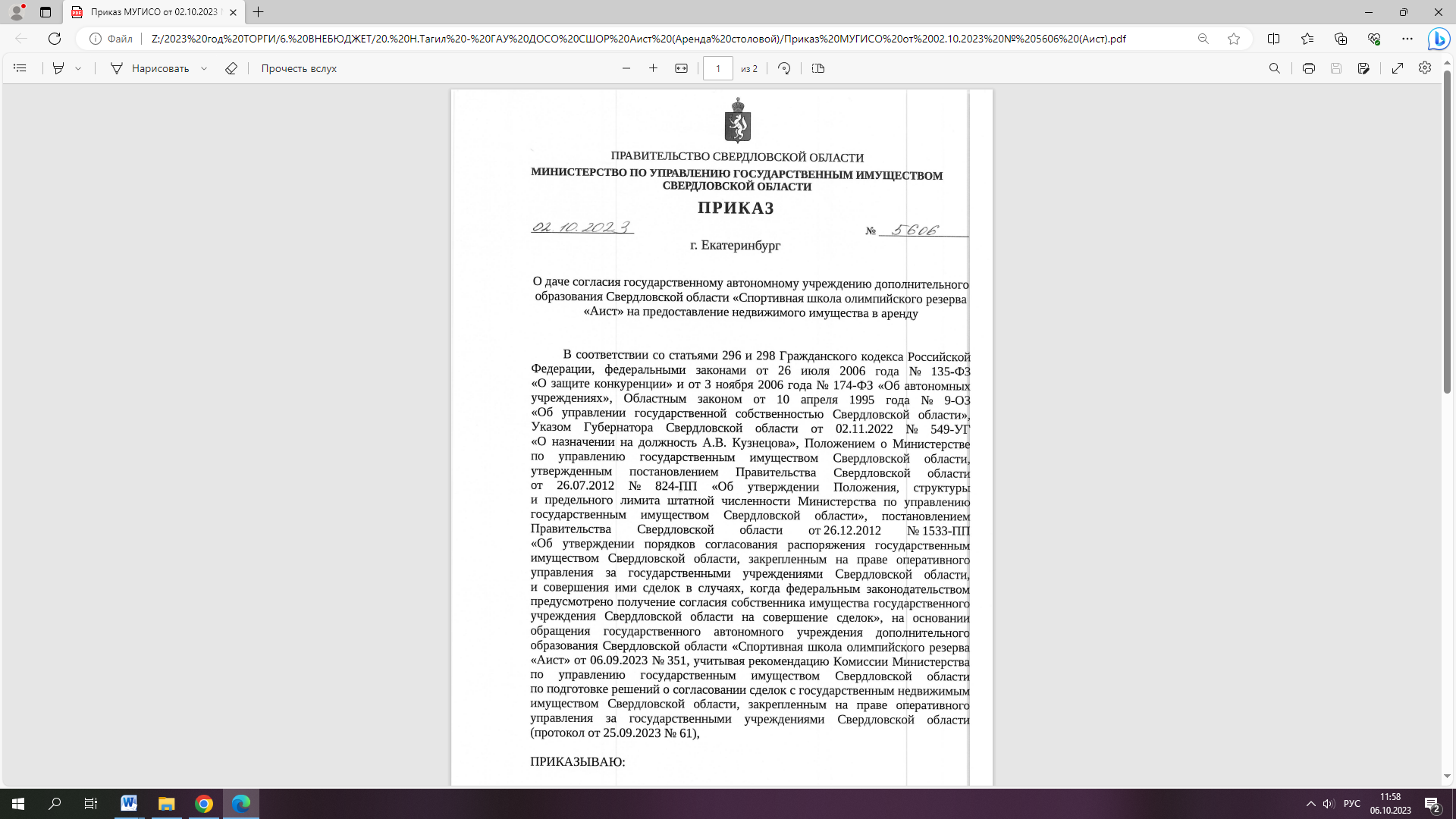 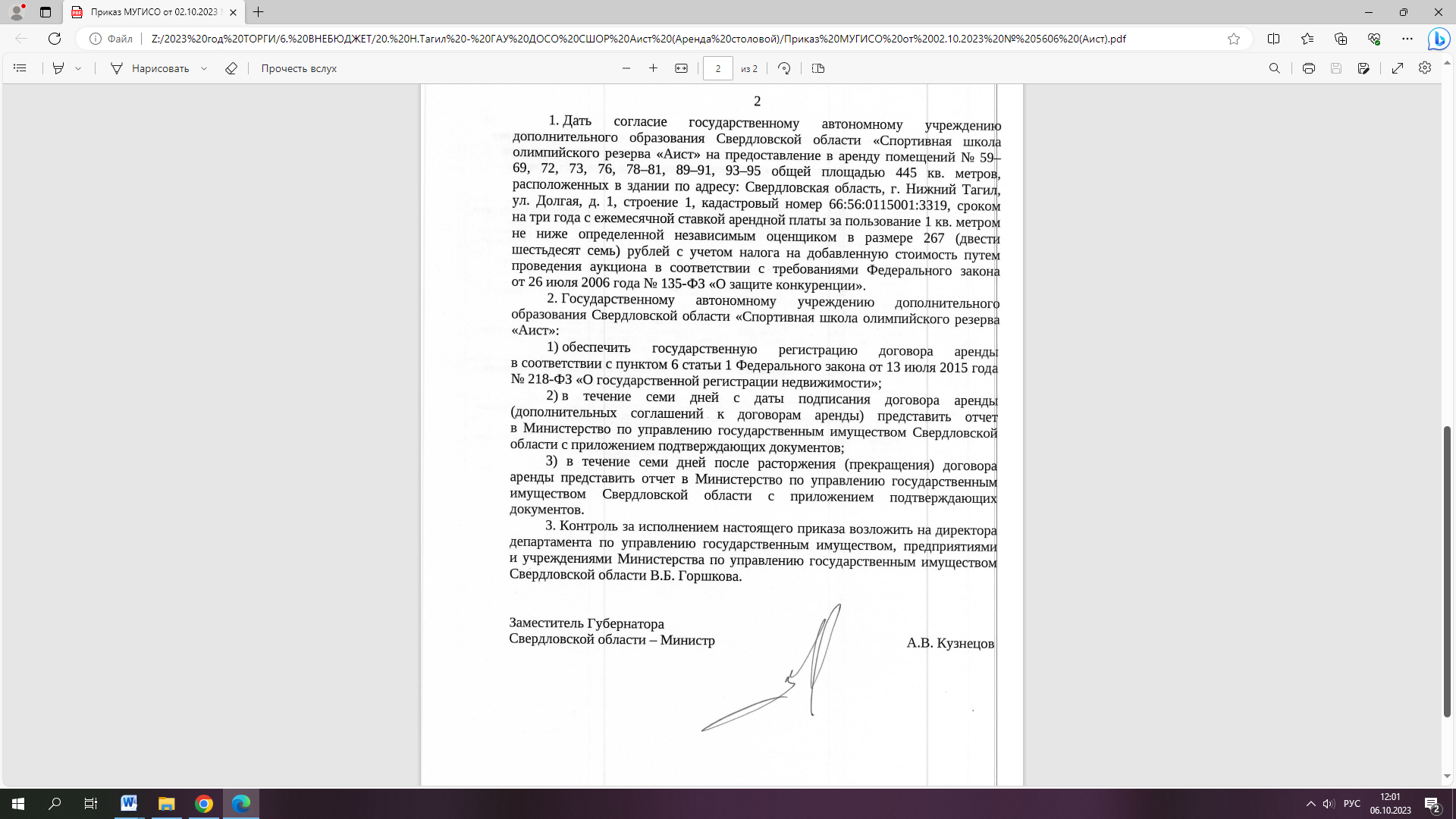 Приложение № 4 к Документации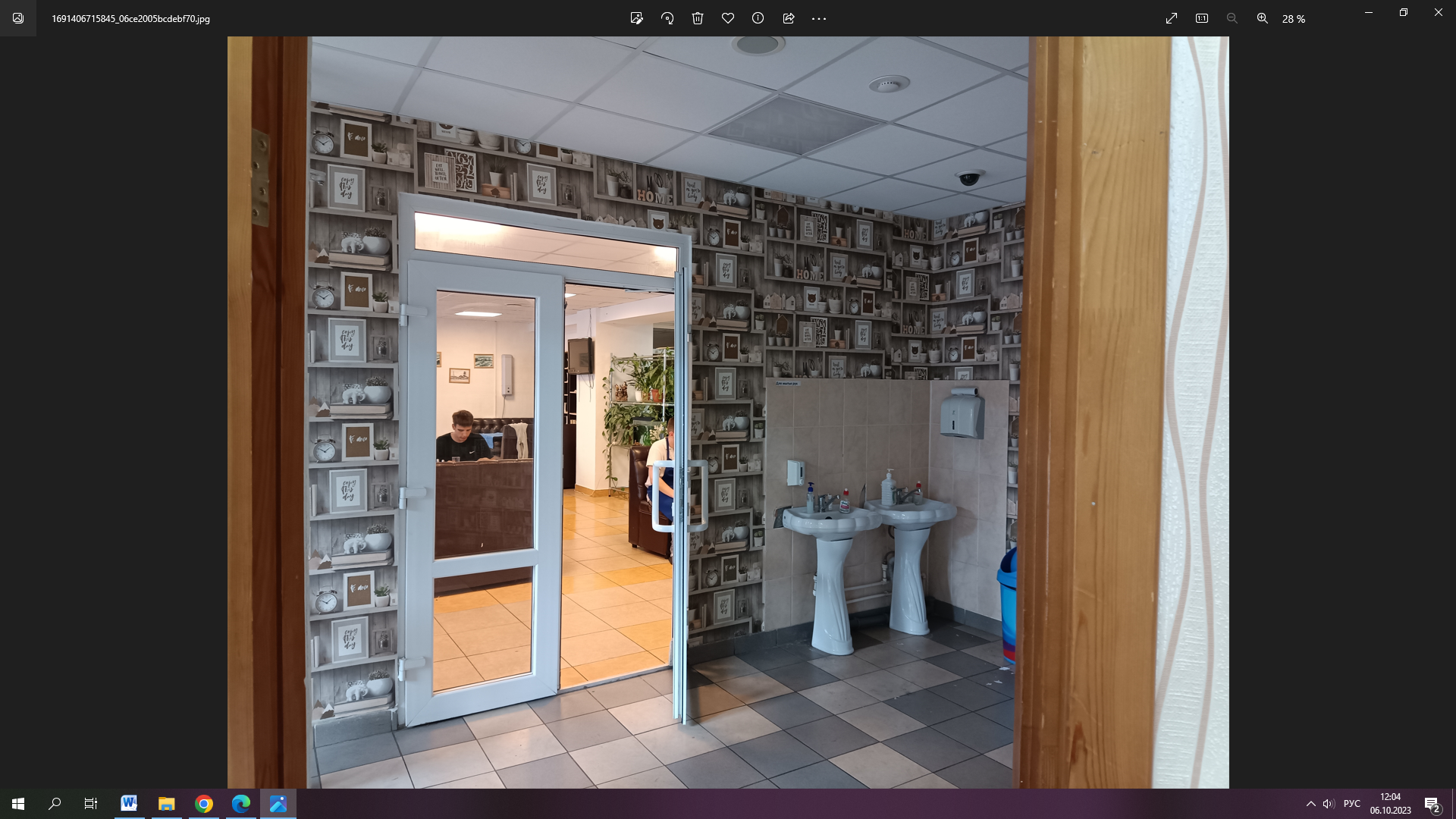 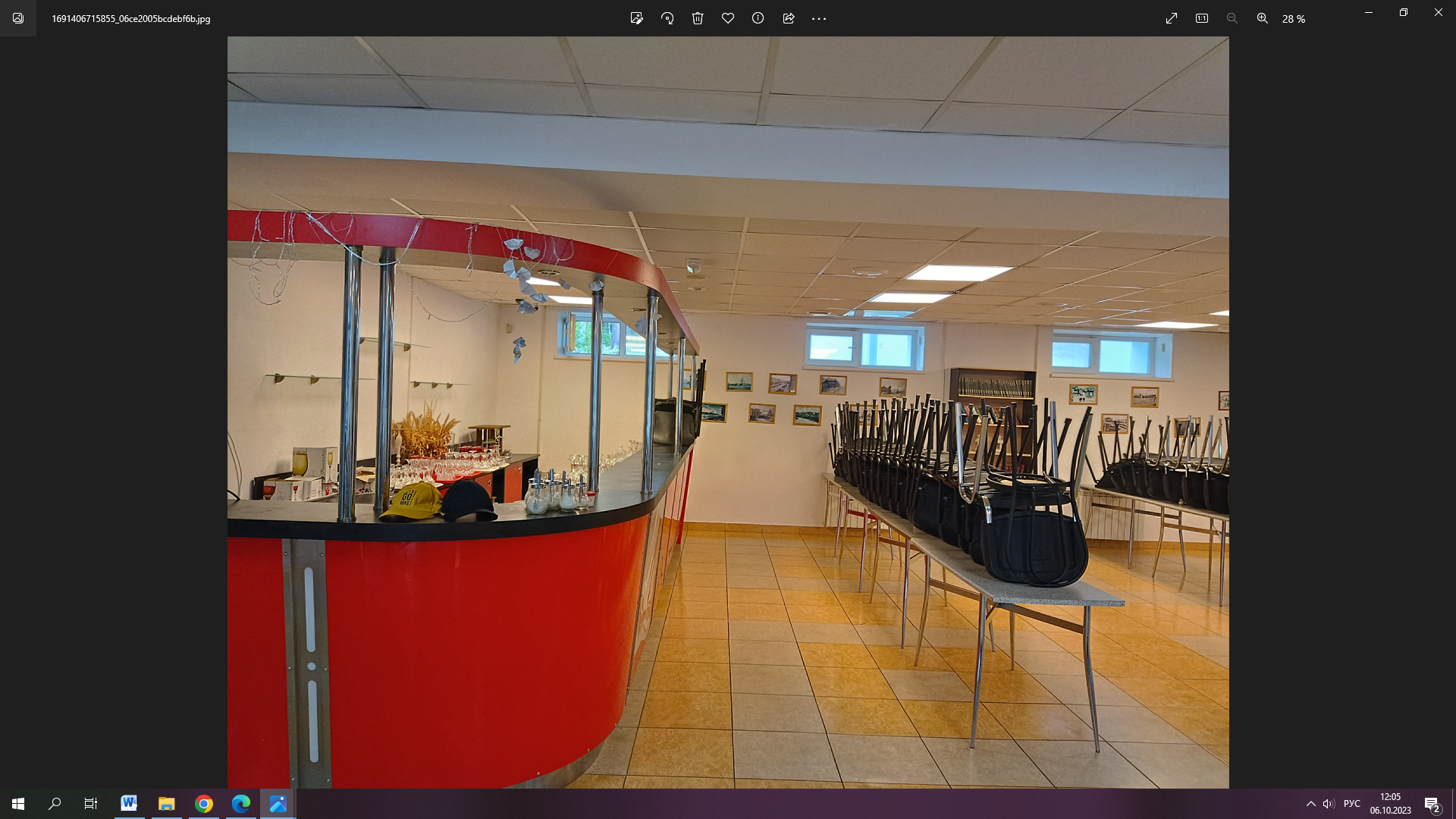 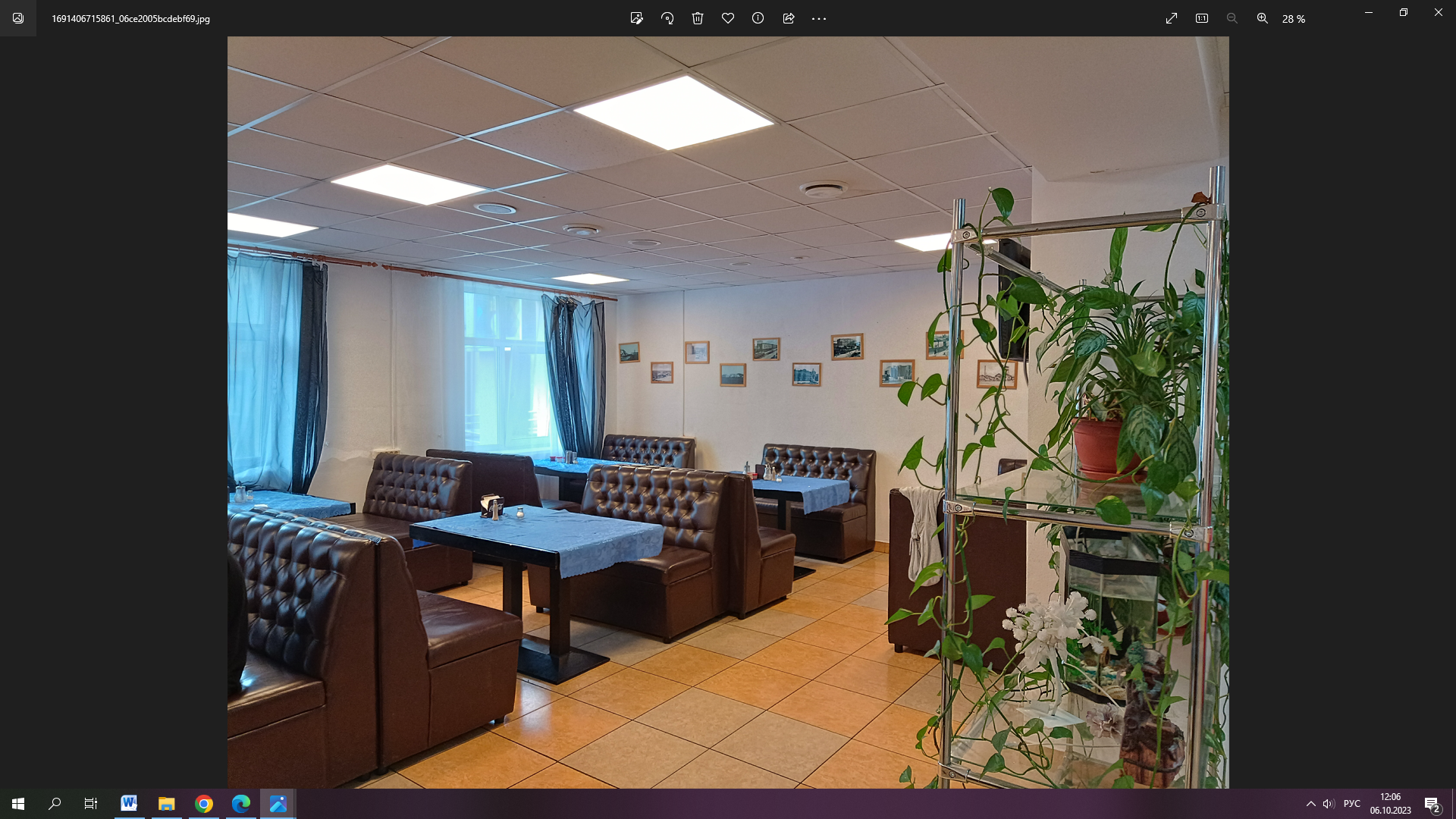 Правообладатель (правообладатели):1.1 Свердловская областьВид, номер, дата и время государственной регистрации права:2.1 Собственность 66-66/002-66/002/412/2016-61/1 01.02.20163. Ограничение прав и обременение объекта недвижимости: не зарегистрировано3. Ограничение прав и обременение объекта недвижимости: не зарегистрированоПравообладатель (правообладатели):1.2 ГОСУДАРСТВЕННОЕ АВТОНОМНОЕ УЧРЕЖДЕНИЕ СВЕРДЛОВСКОЙ ОБЛАСТИ СПОРТИВНАЯ ШКОЛА ОЛИМПИЙСКОГО РЕЗЕРВА "АИСТ", ИНН: 6623036503Вид, номер, дата и время государственной регистрации права:2.2 Оперативное управление 66-66/002-66/002/412/2016-40/1 28.01.2016ПолучательНаименованиеАО "Сбербанк-АСТ"ИНН:7707308480КПП:770401001Расчетный счет:40702810300020038047Банк получателяНаименование банка:ПАО "СБЕРБАНК РОССИИ" Г. МОСКВАБИК:044525225Корреспондентский счет:30101810400000000225     город Нижний Тагил             "___" _________ 202_ г.№ п/пНаименование и основные характеристикиНаименование и основные характеристикиНаименование и основные характеристикиНаименование и основные характеристикиНаименование и основные характеристикиНаименование и основные характеристикиСтоимость общая – всего здания (руб., коп.)Дата передачиДата возврата№ п/пОписа-ние, кадастровый номерНазначение в соотв-и с правоустанавливающими документамиМесто расположе-ния (адрес)Этаж№ офисаОбщая площадь здания (кВ.м)Стоимость общая – всего здания (руб., коп.)Дата передачиДата возврата166:56:0115001:3319Нежилое здание – 4 этажа, в том числе подземных - 1Россия, Свердловская область, город Нижний Тагил, улица Долгая, строение 11й59-69, 72, 73, 76, 78-81, 89-91, 93 - 954932,8226 904 713,23«__»____202  г.«__»____202  г.